   В рамках Санкт-Петербургского проекта культуры и искусства «Вдохновение. Виват-талант»XIII Международный конкурс-фестивальисполнительского мастерства«САНКТ-ПЕТЕРБУРГСКИЕ АССАМБЛЕИ ИСКУССТВ»Итоговый протоколОчные прослушивания VIII Международного конкурсафортепианного мастерства имени Игоря Урьяша 5 декабря 2021года.10.00 - I отделениеII отделение. «Категории 11-12 и 13-15 лет»III отделение. Категории от 16 лет.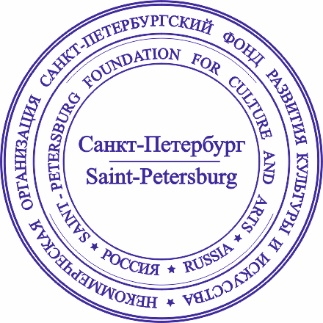 «УТВЕРЖДАЮ»Президент Некоммерческой организации 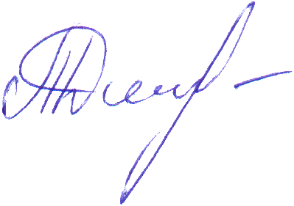 «СПб ФРКИ» _______________________Дмитришина Т.С. г. Санкт-Петербург, "5" декабря 2021 г.Панченко Настя
Фортепиано, 7 лет
Преподаватель - Ключко Ольга Владимировна
Лицей искусств «Санкт-Петербург» 
г. Санкт-Петербург1) Ю. Чичков Маленькая сонатина
00:52
2) П.И. Чайковский Старинная французская песенка
01:30Или В.А. Моцарт Allegro 01:308Лауреат 3 степениДемир Лорин
фортепиано, 7 лет
Преподаватель - Ракшина Татьяна Владимировна
СПБ ГБУ ДО "СПб ДШИ имени М.И.Глинки" г. Санкт-Петербург1. К.Ф.Э Бах Полонез соль минор.           1.12.Й.Гайдн «Два Немецких танца»    1.08Лауреат 3 степениЧистяков ДенисФортепиано, 7 летПреподаватель -Ключко Ольга ВладимировнаЛицей искусств «Санкт-Петербург»НЕЯВКАНЕЯВКАБаданина АннаФортепиано, 8 летПреподаватель - Николаева Виктория Викторовна Россия, г. Санкт-Петербург, СПб ГБУ ДО "СПб ДШИ им. С.В.Рахманинова"1.В.Коровицын Вечер у реки 1.202.П.И.ЧайковскийПолька 1.006Дипломант 2 степениСемочкина Софья
специальное фортепиано, 8 лет
Преподаватель - Ольга Александровна Хватова
МАУ ДО "Колтушская школа искусств" 
Всеволожский район, с. Павлово, Ленинградская область 1) А. Гречанинов Этюд E-dur
1 минута

2) М. Шмитц Микки Маус
2 минуты9Лауреат 2 степениCуворова Василиса Фортепиано, 8 летПреподаватель – Ирина ОбежисветРоссия, Ленинградская обл., МБУДО «ДШИ им.М.И.Глинки г. Всеволожск»1.Э.Григ «Птичка» 1,302.А.Смелков «Пирует Петр» 3.006Дипломант 2 степениОвсепян Алла
Фортепиано, 8 лет
Преподаватель - Пименова Ирина Васильевна
МУ ДО « Приозерская ДШИ» 
г. Приозерск, Ленинградская область 1) И. С. Бах « Менуэт» G dur
1,04 мин
2) В. Коровицын « Первая проталинка»
1,12мин7Дипломант 1 степениСеничкина Евдокия8 лет, фортепианоПреподаватель- Толмачева Ольга Ивановна Россия, Санкт-Петербург, ДШИ им. Рахманинова1.У. Гиллок, «Сентиментальная арабеска», 1:402.Ф. Бургмюллер, «Тарантелла», 2:009Лауреат 2 степениМатвиенко Елизавета
Фортепиано, 8 лет
Преподаватель - Толмачёва Ольга Ивановна
СПб ГБУ ДО "СПб ДШИ им. С.В.Рахманинова"
г.Санкт-Петербург1.С.Майкапар «Маленькая Сказка» Ля минор 
2.Бюргмюлер «Кавалькада» 8Лауреат 3 степениАликберова Алиса
фортепиано, 8 лет
Преподаватель - Селякова Г.Г.
Санкт-Петербургская Детская школа искусств им. М.И. Глинки 
г Санкт-Петербург1) Пьеса - Л.Моцарт
1:25
2) Мышонок в угольной корзине -Ч.Пирсон
1:876Дипломант 2 степени9-10Рахматулин Эльдар
Фортепиано, 9 лет
Преподаватель - Каменщикова Лариса Владимировна
СПб ГБУ ДО "Царскосельская гимназия искусств имени А. Ахматовой"(детская школа искусств) 
г Санкт-Петербург, 1) В. Гаврилин "Танцующие куранты"
1 мин.40 сек.

2) В. Коровицын Лендлер
2 мин.5Дипломант 3 степениГашинская Ева МарияФортепиано, 9 летПреподаватель- Сергиенко Людмила ГеннадьевнаРеспублика Беларусь, г. Минск ГУО “Детская музыкальная школа искусств N 9”1. Р. Глиэр. Утро2. А. Лешгорн. Этюд 3, соч. 1364.009Лауреат 2 степениКувакина Ульяна
Фортепиано, 9 лет
Преподаватель - Климчук Наталья Васильевна
ДМШ №8 г. Волгоград 1) Р. Глиэр "Мелодия" соч. 99, Си бемоль мажор 2.27
2) С. Прокофьев "Пятнашки" 1.038Лауреат 3 степениЛысенко Сергей
фортепиано, 9 лет
Преподаватель - Капустина Наталья михайловна
МУ ДО "Приозерская ДШИ" 
г Приозерск, Ленинградская область 1) Э. Градески "Задиристые буги"
45 сек
2) Д. Кабалевский "Печальная история"
1. 467Дипломант 1 степениПенькова София9 лет, фортепианоПреподаватель – Ужегова Инга Валерьевна Санкт-Петербургская городская детская музыкальная школа им. С.С. ЛяховицкойЭ. Григ «Вальс-Экспромт», 3,5 минуты10Лауреат 1 степениГолубова Варвара 
Фортепиано, 9 лет
Преподаватель - Калинина Ольга Владимировна
Музыкальная школа имени А. Петрова 
г Санкт-Петербург, Санкт-Петербург НЕЯВКАНЕЯВКАОрлов Константин
Фортепиано, 9 лет
Педагог - Ключко Ольга Владимировна
Лицей искусств "Санкт-Петербург" 
г Санкт-Петербург, 1) И.-С. Бах Прелюдия d-moll (из цикла "Шесть маленьких прелюдий")
02:00
2) П.И. Чайковский Полька (из цикла "Детский альбом")
01:158Лауреат 3 степениРодионова МарияФортепиано, 9 летПреподаватель- Людмила Гагарина Россия, г. Санкт-Петербург, СПб ГБОУ ДОД «Санкт-Петербургская детская музыкальная школа №33»1.И.С. БахАллеманда из маленькой сюиты A-Dur 2:192.Парфёнов - Танец зелёной лягушки 1:528Лауреат 3 степениДовгань Даниил
Фортепиано, 9 лет
Преподаватель - Турпанов Михаил Михайлович
ЦМШ при МГК им.П.И. Чайковского 
г Москва1) И.С.Бах Инвенция d-moll (3-х голосная)
1,5 минуты

2) Э.Григ «Кобольд»
2,5 минуты10+Гран ПриКапустина МарияФортепиано, 10 летПреподаватель - Николаева Виктория ВикторовнаРоссия, г. Санкт-Петербург, СПб ГБУ ДО «СПб ДШИ им. С.В. Рахманинова»1. Чайковский П.И.«Баба Яга» 1.10;2. Баневич С.П.«Солдатик и балерина» 2.15.7Дипломант 1 степениСумишевская Эмилия
фортепиано, 10 лет
Преподаватель - Королькова Ирина Станиславовна
"ЭДМШ для одарённых детей при Ростовском колледже искусств"Г. Ростов на Дону1) Э. Григ ,Поэтическая картинка ор.3 №3
3:00
2) Ф. Шпиндлер, У мельницы
2:006Дипломант 2 степениПересыпкина Ольга
Фортепиано, 10 лет
Преподаватель - Ужегова Инга Валерьевна
Санкт-Петербургская ГДМШ им. С.С.Ляховицкой г. Санкт-Петербург Э.Григ "Тоска по Родине"
4.459Лауреат 2 степениПотанин Глеб
фортепиано, 10 лет
Преподаватель - Верещагина Светлана Григорьевна
МБУДО ДШИ №2, г. Новый Уренгой, ЯНАО Тюменская область 1) "Этюд" №45 ля-мажор К.Черни- Гермер. 1.30
2) А.Хачатурян "Музыкальная картина"
2.106Дипломант 2 степениШамова Лукерья
Фортепиано, 10 лет
Преподаватель - Часовитина И.И.
частное обучение 
г Санкт-Петербург, 1) И.С. Бах Трехголосная инвенция c-moll
2.20
2) Р. Шуман "О чужих краях и людях" G-dur из цикла "Детские сцены"1.208Лауреат  3 степениКрасножон София
фортепиано, 10 лет
Преподаватель - Козловая Елена Ивановна
СПб ГБУ ДО ДШИ Охтинский центр эстетического воспитания 
г Санкт-Петербург, А. Скрябин. Ноктюрн fis moll. Опус №5
3.4510+ГРАН ПРИБалацыр Анастасия Фортепиано, 10 летПреподаватель- Серова Наталья АнатольевнаРоссия, Санкт-Петербург, ДДТ Приморского района Санкт-ПетербургаC. П. Баневич. «Петербургская элегия», «Наводнение» из цикла «Петербургские страницы».  4 мин.7Дипломант 1 степениСен Артем
фортепиано,10 лет
Преподаватель - Шкут Кетеван Джумберовна
МБУ ДО ДШИ2 г. Новый Уренгой, ЯНАО Тюменская область 1) И.С.Бах Маленькая прелюдия До мажор
1.15
2) К.Черни Этюд №29 Ре мажор
1.035Дипломант 3 степениПозняк Андрей
Общее фортепиано,10 лет
Хоровое отделениеПреподаватель - Путятова Оксана Анатольевна
СПб ГБУ ДО "ДМШ № 25" 
г Санкт-Петербург1) А. Лядов. Прелюдия c-moll соч. 39 № 2
2:00
2) Э. Григ. Норвежская мелодия op. 12 № 6
1:209Лауреат 2 степениИльина СерафимаФортепиано, 10 летПреподаватель-Морозова Валентина АлександровнаРоссия, г. Великий Новгород, МБУДО ДМШ им А.С. АренскогоА. Копленд Юмористическое скерцо «Кот  и мышь» 4 мин 40 сек9Лауреат 2 степениФортепианный дуэтБалацыр Анастасия - Сидоров Игорь Категория смешанная 10-11 летПреподаватель- Серова Наталья АнатольевнаРоссия, г.Санкт-Петербург, ДДТ Приморского района Санкт-Петербурга1.П. И. Чайковский. Грустная песенка op. 40 № 2 Переложение для фортепиано в 4 руки Ф. Гюнтера2.С. М. Слонимский. Полька из музыки к комедии Н. В. Гоголя "Ревизор"
4 мин9Лауреат 2 степениДульцева Александра10 лет, концертмейстерское мастерство, фортепиано.Преподаватель Филимонова Людмила Владимировна, Иллюстратор - Кобзина Татьяна Григорьевна.Россия, Всеволожский р-он, п.Кузьмолово, МБУ ДО «Кузьмоловская школа искусств» 1.Бетховен. Менуэт. 1,5мин2.Ю.Гина. Прогулка 1,5мин8Лауреат 3 степениКхаре Милан
фортепиано, 11 лет
Преподаватель - Ушакова Наталья Федоровна
ССМШ Санкт-Петербургской консерватории им. Н.А. Римского-Корсакова 
г Санкт-Петербург1) Э. Григ "Ноктюрн" Оп. 54, № 4
04：00

2) C. Cлонимский "Мультфильм с приключениями"
01：3010Лауреат 1 степениНикитина Дарья11 лет, фортепианоПреподаватель-Новокрещенова Елена Ивановна Россия, г.Юрга, ДМШ № 18П.И.Чайковский Романс фа минор. 5.3010Лауреат 1 степениСидоров Игорь11 лет, фортепианоПреподаватель- Серова Наталья АнатольевнаРоссия, Санкт-Петербург, ДДТ Приморского района Санкт-Петербурга1. С. С. Прокофьев. Мимолётность op. 22 №10, b-moll - 1 мин2. П. И. Чайковский "Июнь. Баркаролла" из цикла "Времена года", op. 37а - 5 мин9,6Лауреат 1 степениНатриашвили Лука
Фортепиано, 11 лет
Преподаватель - Ужегова Инга Валерьевна
ГДМШ им.С.С.Ляховицкой 
г Санкт-Петербург К.Дебюсси Арабеска №1
4:308,5Лауреат 3 степениЦарькова АлександраФортепиано, 12 летПреподаватель -  Татьяна АндрияноваРоссия, г. Санкт-Петербург,ЧОУ «Эврика-Лицей»1. Я. Кепетис. «Метелица» 3 мин.2. Д. Кабалевский. «Новелла» 3 мин.6Дипломант 2 степениРубекина Елизавета12 лет, фортепиано Преподаватель-Новокрещенова Елена Ивановна Россия, г.Юрга, ДМШ № 18П.И.ЧайковскийВремена года. Июнь. Баркарола. 5.107,6Лауреат 3 степениПесоцкая Анастасия
фортепиано, 12 лет
Преподаватель - Никулина Светлана Николаевна
СПб ГБУ ДШИ им. И. Ф. Стравинского 
г. Ломоносов, Санкт-Петербург С .Прокофьев Мимолетности №1, 10, 18 соч. 22
4:407Дипломант 1 степениЕгупова МаргаритаФортепиано, 12 летПреподаватель- Пузына Надежда Владимировна Россия, г. Санкт-Петербург, ГБОУ Школа №8 «Музыка»В. Калинников «Элегия»6.00Вторая пьеса снята, согласно регламенту7Дипломант 1 степениФортепианный ансамбль - трио
Иванов Даниил, Воловик Мария
Тихомирова Дарья
Категория 11 лет
Преподаватель - Зеленковская Маргарита Александровна
МБУ ДО "Сосновоборская детская школа искусств "Балтика" 
г Сосновый Бор, Ленинградская область 1) К. Гурлитт "Баллада"
2. 30
2) Ж.-Л. Стреббог "Болеро"
1. 20
8Лауреат 3 степениФОРТЕПИАННЫЙ ДУЭТНикитина Дарья - Рубекина Елизавета Категория 11-12Руководитель - Новокрещенова Елена Ивановна Россия, г.Юрга, ДМШ № 181.Ж.Бизе «Волчок» из цикла Детские игры. 1.102.С.В.Рахманинов. Баркарола. 4.308Лауреат 3 степениПаймулкина Наталья12 лет, концертмейстерское мастерство, фортепиано.Преподаватель Филимонова Людмила Владимировна, Иллюстратор-Кобзина Татьяна Григорьевна.Россия, Всеволожский р-он, п.Кузьмолово, МБУ ДО «Кузьмоловская школа искусств» 1.Л.Обер. Тамбурин. 2мин2.Е.Поплянова. Когда шагают лугом утята друг за другом.1,8мин8Лауреат 3 степениКатегория 13-15Роденкова Полина
общее фортепиано, 15 летХоровое отделение
Преподаватель - Гордеева Т.В.
Валдайская ДШИ
г. Валдай, Новгородская область 1) Вальс Ля-минор,Ф.Шопен
2:15
2) И.С.Бах. Прелюдия 3 До минор (из "12 маленьких прелюдий")
1:254,5Дипломант( участие)Сериков Александр
Фортепиано, 13 лет
Преподаватель - Каменщикова Лариса Владимировна
СПб ГБУ ДО "Царскосельская гимназия искусств имени А. Ахматовой"(детская школа искусств) 
г. Санкт-Петербург1) Э. Григ Поэтическая картинка до минор
2 мин. 35 сек.

2) П.И. Чайковский Апрель ( Подснежник)
3 мин.6Дипломант 2 степениПолякова Александра
фортепиано, 13 лет
Преподаватель - Верещагина Светлана Григорьевна
МБУДО ДШИ №2 
г Новый Уренгой, ЯНАО Тюменская область 1) А. Аренский "Романс" фа- минор
2.40
2) К.Черни "Этюд" ор.299 №21  1.058Лауреат 3 степениНатриашвили Баграт
Фортепиано, 13 лет
Преподаватель - Ужегова Инга Валерьевна
ГДМШ им. С.С.Ляховицкой 
г Санкт-Петербург Л.Бетховен Соната 10 часть 1 ор.14
5:308Лауреат 3 степениАо ЧжуваФортепиано,13 летПреподаватель-Деревягина Мария РобертовнаРоссия, г. Санкт-Петербург, ССМШ Санкт-Петербургской государственной консерватории им. Н. А. Римского-КорсаковаФ. Мендельсон "Рондо-каприччиозо"  7.15 мин10++ГРАН ПРИЛогинова ДианаФортепиано, 14 летПреподаватель – Ирина ОбежисветРоссия, Ленинградская обл., МБУДО «ДШИ им.М.И.Глинки г. Всеволожск»Э.Григ «Из карнавала» 6.007,6Лауреат 3 степениСидорова Ангелина
Фортепиано, 14 лет
Преподаватель - Казмирчук Валентина Степановна
МАУ ДО "ДШИ им. С. В. Рахманинова " 
г Старая Русса, Новгородская область С. В. Рахманинов "Прелюдия до диез минор"
04:308,3Лауреат 3 степениСмирнова ТатьянаФортепиано, 15 летПреподаватель -  Татьяна АндрияноваРоссия, г. Всеволожск,ДДЮТ Всеволожского районаВ. Гаврилин. Переложение для фортепиано С. Горковенко «Вальс»6 мин.7,6Лауреат 3 степениКомарова ЛюбовьФортепиано, 15 летПреподаватель- Елена Алексеевна Останина Россия, г. Тюмень, МАОУ СОШ №73 «Лира» с углубленным изучением предметов искусств1. А. Скрябин. Прелюдия №10 ор.11. 1:202. С. Рахманинов. Полишинель. 03:209,8Лауреат 1 степениБалкарей Александра15 лет, фортепианоПреподаватель- Демченко Наталья СергеевнаРоссия, Санкт-Петербург, СПб ГБУ ДО «СПб ДШИ имени  М.И. Глинки»1) С. В. Рахманинов, прелюдия Cs-dur, Op. 23 №6 (3:50 мин.)2) М.Мошковский. Этюд As-dur, Op.72, №11 (1:56)10Лауреат 1 степениМарнева ЯрославаФортепиано, 15 летПреподаватель - Потапова Елена ИвановнаРоссия, г. Санкт-Петербург, ГБОУ СОШ №8 с углубленным изучением предметов музыкального цикла «Музыка» Фрунзенского района Санкт-Петербурга1. Прокофьев С.С. «Меркуцио» 3.05        2. Прокофьев С.С. «Танец девушек с лилиями»1.55  7Дипломант 1 степениУльяна Апашанская15 лет, фортепианоПреподаватель – Лилия ГусеваЛенинградский областной колледж культуры и искусстваЧерни. Этюд ор. 740 № 8Рахманинов. Этюд-картина g-moll ор. 33. 6.008,4Лауреат 3 степениФортепианный дуэтКомарова Любовь - Чичиленко КираКатегория 14-15 летРуководители – Елена Алексеевна Останина и Колунина Ирина АнатольевнаРоссия, г. Тюмень, МАОУ СОШ №73 «Лира» с углубленным изучением предметов искусств1. К. Дебюсси. В благодарность утреннему дождю. 02:202. С. Рахманинов. Скерцо. 03:3010+ГРАН ПРИАрчакова Мария14 лет, концертмейстерское мастерство, фортепиано.Преподаватель Филимонова Людмила Владимировна, иллюстратор Кобзина Татьяна Григорьевна.Россия, Всеволожский р-он, п.Кузьмолово, МБУ ДО «Кузьмоловская школа искусств»1.И.С.Бах. Рондо. 2,5мин2.А.Арангулов. Вальс. 2мин.10Лауреат 1 степениКаракозиди Дионис18 лет, общий курс фортепианоКафедра звукорежиссурыПреподаватель –ЗРК РФ Елена ПолехинаСанкт-Петербургский Гуманитарный университет профсоюзов 1.К.Дебюсси «Грёзы»     4м 20 с       2. Ф. Шопен - Ф. Лист     «Возвращение»               1м 20с9Лауреат 2 степениПолина Григорьева16 лет, фортепианоПреподаватель – Марина ПикалеваЛенинградский областной колледж культуры и искусстваГриг. Из юных дней 5.107Дипломант 1 степениТроицкая Анна
Фортепиано, 16 лет
Преподаватель - Щеколдина Ирина Валерьевна
СПб ГБУ ДШИ им. И. Ф. Стравинского 
г. Ломоносов1) И. Бах ХТК 1 том. Прелюдия и фуга соль диез минор 3,50
2) И. Гайдн Соната Ре мажор, 1 часть Hob XVl/24
3 мин9Лауреат 2 степениВиштикайло Александра Фортепиано, 16 летПреподаватель- Татьяна Ивановна Родченко Россия, г. Санкт-Петербург, Санкт-Петербургское ГБУ ДО «Санкт-Петербургская детская музыкальная школа имени Андрея Петрова»Ф. Шуберт – Ф. ЛистВальс-каприс № 6 - 6.45НЕЯВКАРостовцев Данил
Специальное фортепиано, 16 лет
Преподаватель - Коптяева Елена Евгеньевна
СПб ГБНОУ "Лицей искусств "Санкт-Петербург" г. Санкт-Петербург С. М. Ляпунов. Трансцендентный этюд "Буря"op. 11 №6 cis-moll
5:0010Лауреат 1 степениАбашкина Арина
специальное фортепиано, 17 лет
Преподаватель - ЗРК РФ М.В. Хван
ДШИ им. Г.В. Свиридова г Санкт-Петербург1.В. Моцарт Соната №6 D-dur
4.20
2. Ф. Шопен Этюд №12
3.007Дипломант 1 степениОрлеанская Варвара
фортепиано, 16 лет
Педагог - Лебедева Дарья Дмитриевна
Музыкальное училище им. Н.А. Римского-Корсакова г. Санкт-ПетербургДжон Филд, Ноктюрн №4, A-dur.
06:009Лауреат 2 степениСевостьянова Анна
специальное фортепиано, 17 лет
Преподаватель - Брацлавская Алиса Юрьевна
СПб ГБПОУ "Санкт-Петербургское музыкальное училище им. Н.А. Римского-Корсакова" г. Санкт-ПетербургИ.С. Бах - А. Марчелло Концерт ре-минор. Часть II-III
6.009Лауреат 2 степениПоддельский Максим17 лет, специальное фортепианоПреподаватель - Предвечнова Екатерина Олеговна.Россия, г.Новосибирск, НСМШ1.Ф. Шопен Этюд ор.10 № 9 f-moll       2 мин2.С. Рахманинов Прелюдия ор.23 № 5 g-moll                 4,5 мин10Лауреат 1 степениСеляков Игорь 
Фортепиано, 17 лет
Преподаватель - Часовитина Ирина Ивановна
Музыкальное училище им. Н. А. Римского-Корсакова 
г. Санкт-ПетербургФ. Лист. Венгерская рапсодия #11 (а - moll)
05:308Лауреат 3 степениВласова Ульяна
Фортепиано, 17 лет
Преподаватель - Часовитина Ирина Ивановна
Санкт-Петербургское музыкальное училище им. Н. А. Римского-Корсакова 
г. Санкт-Петербург Ф. Лист Парафраз на темы из оперы Дж. Верди "Риголетто"
7:008Лауреат 3 степениВишенин БогданКазахстан, г. Актобе.Специальное фортепиано, 18 лет.Преподаватель: ЗРК РФ Карзина Светлана Васильевна.СПб ГБПОУ «Санкт-Петербургское музыкальное училище им. Н.А. Римского-Корсакова».1.Бах. Прелюдия и фуга ля минор. 2 том. (6мин)2.Шопен. Этюд номер 5 опус 10. (2мин)10Лауреат 1 степениШевченко Елена18 лет, фортепианоПреподаватель- Ботвиновская Нина Владимировна Россия, Калининград, КОМК им. С.В. Рахманинова1.И.С. Бах Французская сюита 2 Аллеманда (1:47)2.Ф.Шопен Ноктюрн 19 op.72 №1 (4:30)8Лауреат 3 степениСеров Глеб
Фортепиано, 19 лет
Преподаватель - Габрук Светлана Викторовна
СПб ГБПОУ "Санкт-Петербургское музыкальное училище им. Н.А. Римского-Корсакова" г.Санкт-Петербург1) Йозеф Гайдн. Соната c moll Hob. XVI:20 1 часть 4.30
2) Фредерик Шопен. Этюд op. 25 no. 12 c moll 2.209Лауреат 2 степениСимонова Ифа
Специальное фортепиано, 19 лет
Преподаватель - Габрук Светлана Викторовна
Санкт-Петербургское музыкальное училище им. Н. А. Римского-Корсакова 
г. Санкт-Петербург 1.Шопен прелюдия ми минор ор 28 no 4 (2мин)2.Шопен этюд до минор ор. 10 no.12
2:308Лауреат 3 степениФортепианный дуэт Владимира Суркова – Полина Григорьева16 лет, фортепианный дуэтПреподаватель – Мария ПчелинаЛенинградский областной колледж культуры и искусстваДворжак. Славянский танец № 8 5.007Дипломант 1 степениФортепианный Дуэт 
Смирнова Ксения - Сонина Василиса
Фортепиано, категория 16-17 лет
Преподаватель - Морозова Олеся Валерьевна
музыкальное училище имени М.П. Мусоргского, 
г. Санкт-Петербург1) К.Сен-Санс «Карнавал животных. Аквариум» 2.15
2) К.Сен-Санс «Карнавал животных. Финал» 2.4010+ГРАН ПРИШкут Кетеван ДжумберовнаФортепиано, категория «Сениоры»Россия, город Новый УренгойМБУ ДО ДШИ№21.Э.Григ  «Этюд памяти Шопена» 2.252.Н.Метнер «Канцона флювиаль» 3.199Лауреат 2 степениВишенин Богдан концертмейстерское мастерство, 18 лет, фортепианоПреподаватель: Татарчук Анна Викторовна.Иллюстратор: Быстрова Светлана Михайловна.СПб ГБПОУ «Санкт-Петербургское музыкальное училище им. Н.А. Римского-Корсакова».Доницетти. Ария Лючии «Regnava nel silenzio” 7.30Исполняется с купюрами, согласно регламенту конкурса.9Лауреат 2 степениЛев Шклянко 
Фортепиано, категория 19-25
Преподаватель - Воротной Михаил Вячеславович
Институт Музыки, Театра и Хореографии РГПУ им. Герцена 
г. Санкт-Петербург Шопен, Скерцо №1, си-минор, Op. 20
7:30 Исполняется с купюрой, согласно регламенту конкурса.9Лауреат 2 степениБогомолова Елизавета
фортепиано
г Санкт-Петербург Ференц Лист Ноктюрн номер 3 «Грезы любви» As-dur
4:374Участие( Диплом)